Publicado en Madrid el 25/11/2020 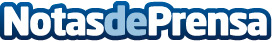 Throw Burrito y El Resplandor, dos nuevos juegos ideales para las tardes de otoñoLa nueva normalidad ha reducido las posibilidades de ocio y reunión para todos. Ahora, tanto jóvenes como adolescentes apuestan por quedarse en casa con amigos y entre las formas de entretenimiento principales se encuentran: sesiones de cine, partidas de videojuegos y el fomento de los juegos de mesa, un sector muy variado y con muchas posibilidades en función de los gustos y el tipo de juego que interese. Throw Burrito y El Resplandor son dos nuevos juegos ideales para las tardes de otoñoDatos de contacto:Rocío Martínez91 361 2600Nota de prensa publicada en: https://www.notasdeprensa.es/throw-burrito-y-el-resplandor-dos-nuevos_1 Categorias: Nacional Educación Sociedad Entretenimiento Ocio para niños Gaming http://www.notasdeprensa.es